Муниципальное общеобразовательное учреждение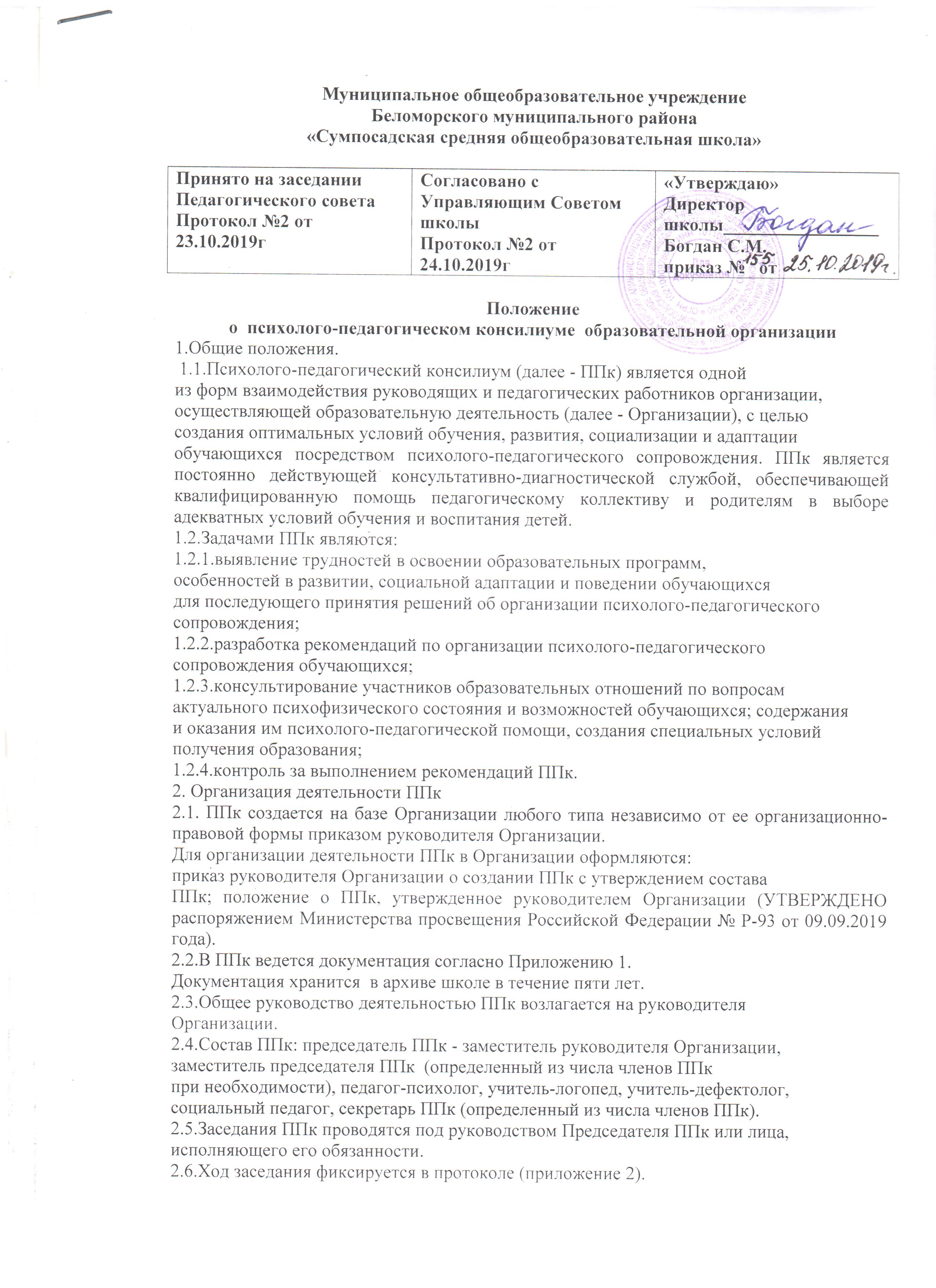 Беломорского муниципального района«Сумпосадская средняя общеобразовательная школа»Положениео  психолого-педагогическом консилиуме  образовательной организации1.Общие положения. 1.1.Психолого-педагогический консилиум (далее - ППк) является однойиз форм взаимодействия руководящих и педагогических работников организации,осуществляющей образовательную деятельность (далее - Организации), с цельюсоздания оптимальных условий обучения, развития, социализации и адаптацииобучающихся посредством психолого-педагогического сопровождения. ППк является постоянно действующей консультативно-диагностической службой, обеспечивающей квалифицированную помощь педагогическому коллективу и родителям в выборе адекватных условий обучения и воспитания детей.1.2.Задачами ППк являются:1.2.1.выявление трудностей в освоении образовательных программ,особенностей в развитии, социальной адаптации и поведении обучающихсядля последующего принятия решений об организации психолого-педагогическогосопровождения;1.2.2.разработка рекомендаций по организации психолого-педагогическогосопровождения обучающихся;1.2.3.консультирование участников образовательных отношений по вопросамактуального психофизического состояния и возможностей обучающихся; содержанияи оказания им психолого-педагогической помощи, создания специальных условийполучения образования;1.2.4.контроль за выполнением рекомендаций ППк.2. Организация деятельности ППк2.1. ППк создается на базе Организации любого типа независимо от ее организационно-правовой формы приказом руководителя Организации.Для организации деятельности ППк в Организации оформляются:приказ руководителя Организации о создании ППк с утверждением составаППк; положение о ППк, утвержденное руководителем Организации (УТВЕРЖДЕНО распоряжением Министерства просвещения Российской Федерации № Р-93 от 09.09.2019 года).2.2.В ППк ведется документация согласно Приложению 1.Документация хранится  в архиве школе в течение пяти лет. 2.3.Общее руководство деятельностью ППк возлагается на руководителяОрганизации.2.4.Состав ППк: председатель ППк - заместитель руководителя Организации,заместитель председателя ППк  (определенный из числа членов ППкпри необходимости), педагог-психолог, учитель-логопед, учитель-дефектолог,социальный педагог, секретарь ППк (определенный из числа членов ППк).2.5.Заседания ППк проводятся под руководством Председателя ППк или лица,исполняющего его обязанности.2.6.Ход заседания фиксируется в протоколе (приложение 2).Протокол ППк оформляется не позднее пяти рабочих дней после проведениязаседания и подписывается всеми участниками заседания ППк.2.7.Коллегиальное решение ППк, содержащее обобщенную характеристикуобучающегося и рекомендации по организации психолого-педагогическогосопровождения, фиксируются в заключении (приложение 3). Заключениеподписывается всеми членами ППк в день проведения заседания и содержитколлегиальный вывод с соответствующими рекомендациями, которые являютсяоснованием для реализации психолого-педагогического сопровожденияобследованного обучающегося.Коллегиальное заключение ППк доводится до сведения родителей (законныхпредставителей) в день проведения заседания.В случае несогласия родителей (законных представителей) обучающегосяс коллегиальным заключением ППк они выражают свое мнение в письменной формев соответствующем разделе заключения ППк, а образовательный процессосуществляется по ранее определенному образовательному маршруту в соответствиис соответствующим федеральным государственным образовательным стандартом.1 Приказ Министерства образования и науки Российской Федерации от 20 сентября 2013 г. № 1082 Об утверждении Положения о психолого-медико-педагогической комиссии.Коллегиальное заключение ППк доводится до сведения педагогическихработников, работающих с обследованным обучающимся, и специалистов,участвующих в его психолого-педагогическом сопровождении, не позднее трехрабочих дней после проведения заседания.2.8. При направлении обучающегося на территориальную психолого-медико-педагогическуюкомиссию (далее -  ТПМПК)1) оформляется Представление ППк на обучающегося(приложение 4).Представление ППк на обучающегося для предоставления на ТПМПК выдаетсяродителям (законным представителям) под личную подпись.3. Режим деятельности ППк3.1.Периодичность проведения заседаний ППк определяется запросомОрганизации на обследование и организацию комплексного сопровожденияобучающихся и отражается в графике проведения заседаний.3.2.Заседания ППк подразделяются на плановые и внеплановые.3.3.Плановые заседания ППк проводятся в соответствии с графикомпроведения, но не реже одного раза в полугодие, для оценки динамики обученияи коррекции для внесения (при необходимости) изменений и дополненийв рекомендации по организации психолого-педагогического сопровожденияобучающихся.3.4.Внеплановые заседания ППк проводятся при зачислении новогообучающегося, нуждающегося в психолого-педагогическом сопровождении;при отрицательной (положительной) динамике обучения и развития обучающегося;при возникновении новых обстоятельств, влияющих на обучение и развитиеобучающегося в соответствии с запросами родителей (законных представителей)обучающегося, педагогических и руководящих работников Организации; с цельюрешения конфликтных ситуаций и других случаях.3.5.При проведении ППк учитываются результаты освоения содержанияобразовательной программы, комплексного обследования специалистами ППк,степень социализации и адаптации обучающегося.На основании полученных данных разрабатываются рекомендациидля участников образовательных отношений по организации психолого-педагогического сопровождения обучающегося.3.6.Деятельность специалистов ППк осуществляется бесплатно.3.7.Специалисты, включенные в состав ППк, выполняют работу в рамкахосновного рабочего времени, составляя индивидуальный план работы в соответствиис планом заседаний ППк, а также запросами участников образовательных отношенийна обследование и организацию комплексного сопровождения обучающихся.Специалистам ППк за увеличение объема работ устанавливается доплата,размер которой определяется Организацией самостоятельно.4. Проведение обследования4.1.Процедура и продолжительность обследования ППк определяются исходяиз задач обследования, а также возрастных, психофизических и иных индивидуальных особенностей обследуемого обучающегося.4.2.Обследование обучающегося специалистами ППк осуществляетсяпо инициативе родителей (законных представителей) или сотрудников Организациис письменного согласия родителей (законных представителей) (приложение 5).4.3.Секретарь ППк по согласованию с председателем ППк заблаговременноинформирует членов ППк о предстоящем заседании ППк, организует подготовкуи проведение заседания ППк.4.4.На период подготовки к ППк и последующей реализации рекомендаций обучающемуся назначается ведущий специалист: учитель и/или классный руководитель, воспитатель или другой специалист. Ведущий специалист представляет обучающегося на ППк и выходит с инициативой повторных обсуждений на ППк (при необходимости).4.5.По данным обследования каждым специалистом составляется заключение и разрабатываются рекомендации.На заседании ГШк обсуждаются результаты обследования ребенка каждым специалистом, составляется коллегиальное заключение ППк.4.6. Родители (законные представители) имеют право принимать участиев обсуждении результатов освоения содержания образовательной программы,комплексного обследования специалистами ППк, степени социализации и адаптацииобучающегося.5. Содержание рекомендаций ППк по организации психолого-педагогического сопровождения обучающихся5.1.Рекомендации ППк по организации психолого-педагогического сопровождения обучающегося с ограниченными возможностями здоровья конкретизируют, дополняют рекомендации ПМПК и могут включать в том числе: разработку адаптированной основной общеобразовательной программы; разработку индивидуального учебного плана обучающегося; адаптацию учебных и контрольно-измерительных материалов;предоставление услуг тьютора, ассистента (помощника), оказывающего обучающемуся необходимую техническую помощь, услуг по сурдопереводу, тифлопереводу, тифлосурдопереводу (индивидуально или на группу обучающихся),в том числе на период адаптации обучающегося в Организации / учебную четверть, полугодие, учебный год / на постоянной основе, другие условия психолого-педагогического сопровождения в рамках компетенции Организации.5.2.Рекомендации ППк по организации психолого-педагогического сопровождения обучающегося на основании медицинского заключения могут включать условия обучения, воспитания и развития, требующие организации обучения по индивидуальному учебному плану, учебному расписанию, медицинского сопровождения, в том числе: дополнительный выходной день;организация дополнительной двигательной нагрузки в течение учебного дня /снижение двигательной нагрузки; предоставление дополнительных перерывов для приема пищи, лекарств.2 Федеральный закон от 29 декабря 2012 г. N 273-ФЗ Об образовании в Российской Федерации, статья 42 снижение объема задаваемой на дом работы;предоставление услуг ассистента (помощника), оказывающего обучающимсянеобходимую техническую помощь; другие условия психолого-педагогического сопровождения в рамках компетенции Организации.5.3.Рекомендации ППк по организации психолого-педагогического сопровождения обучающегося, испытывающего трудности в освоении основных общеобразовательных программ, развитии и социальной адаптации,  могут включать в том числе: проведение групповых и (или) индивидуальных коррекционно-развивающих и компенсирующих занятий с обучающимся; разработку индивидуального учебного плана обучающегося;адаптацию учебных и контрольно-измерительных материалов; профилактику асоциального (девиантного) поведения обучающегося; другие условия психолого-педагогического сопровождения в рамках компетенции Организации.5.4.Рекомендации по организации психолого-педагогического сопровожденияобучающихся реализуются на основании письменного согласия родителей (законныхпредставителей).6.Протоколы заседания ППк; Протокол заседания психолого-педагогического консилиуманаименование ОО№    отПрисутствовали: И.О.Фамилия (должность в ОО, роль в ППк), И.О.Фамилия(мать/отец ФИО обучающегося).Повестка дня:1....2....Ход заседания ППк:;1....2....Решение ППк:1....2....;Приложения (характеристики, представления на обучающегося, результатыпродуктивной деятельности обучающегося, копии рабочих тетрадей, контрольныхи проверочных работ и другие необходимые материалы):1....2....•Председатель ППкИ.О.ФамилияЧлены ППк:И.О.ФамилияИ.О.ФамилияДругие присутствующие на заседании:И.О.ФамилияИ.О.Фамилия7.Карта развития обучающегося, получающего психолого-педагогическоеСопровождение. В карте развития находятся результаты комплексногообследования, характеристика или педагогическое представление на обучающегося,коллегиальное заключение консилиума, копии направлений на ПМПК, согласиеродителей (законных представителей) на обследование и психолого-педагогическоесопровождение ребенка, вносятся данные об обучении ребенка в классе/группе,данные по коррекционной-развивающей работе, проводимой специалистамипсихолого-педагогического сопровождения. Карта развития хранитсяу председателя консилиума и выдается руководящим работникам ОО, педагогами специалистам, работающим с обучающимся).8.Журнал направлений обучающихся на ПМПК по форме:* - утверждение плана работы ППк; утверждение плана мероприятий по выявлениюобучающихся с особыми образовательными потребностями; проведение комплексногообследования обучающегося; обсуждение результатов комплексного обследования; обсуждениерезультатов образовательной, воспитательной и коррекционной работы с обучающимся; зачислениеобучающихся на коррекционные занятия; направление обучающихся в ПМПК; составлениеи утверждение индивидуальных образовательных маршрутов (по форме определяемойобразовательной организацией); экспертиза адаптированных основных образовательных программ00; оценка эффективности и анализ результатов коррекционно-развивающей работыс обучающимися и другие варианты тематик.5. Журнал регистрации коллегиальных заключений психолого-педагогическогоконсилиума по форме:Приложение 2Шапка/официальный бланк ОО(подпись и ФИО (полностью) родителя (законного представителя)(подпись и ФИО (полностью) родителя (законного представителя)С решением согласен (на) частично, не согласен (на) с пунктами:(подпись и ФИО (полностью) родителя (законного представителя)С решением согласен (на)_____/_Приложение: (планы коррекционно-развиваюгцей работы, индивидуальныйобразовательный маршрут и другие необходимые материалы):Председатель ППкИ.О.ФамилияЧлены ППк:И.О.ФамилияИ.О.ФамилияС решением ознакомлен (а)/Рекомендации родителямРекомендации педагогам(выводы об имеющихся у ребенка трудностях (без указания диагноза) в развитии,обучении, адаптации (исходя из актуального запроса) и о мерах, необходимых дляразрешения этих трудностей, включая определение видов, сроков оказанияпсихолого-медико-педагогической помощи.Коллегиальное заключение психолого-педагогического консилиума(наименование образовательной организации)Дата Общие сведенияФИО обучающегося:Дата рождения обучающегося:Класс/группа:Образовательная программа:Причина направления на ППк:Коллегиальное заключение ППкПриложение 3Шапка/официальный бланк 00Приложение 4Представление психолого-педагогического консилиумана обучающегося для предоставления на ПМПК(ФИО, дата рождения, группа/класс)Общие сведения:-дата поступления в образовательную организацию;-программа обучения (полное наименование);-форма организации образования:1.в группе / классегруппа: комбинированной направленности, компенсирующей направленности,общеразвивающая, присмотра и ухода, кратковременного пребывания, Лекотекаи др.);класс: общеобразовательный, отдельный для обучающихся с ...;2.на дому;3.в форме семейного образования;4.сетевая форма реализации образовательных программ;5.с применением дистанционных технологий-факты, способные повлиять на поведение и успеваемость ребенка(в образовательной организации): переход из одной образовательной организациив другую образовательную организацию (причины), перевод в состав другого класса,замена учителя начальных классов (однократная, повторная), межличностныеконфликты в среде сверстников; конфликт семьи с образовательной организацией,обучение на основе индивидуального учебного плана, надомное обучение, повторноеобучение, наличие частых, хронических заболеваний или пропусков учебных занятийи др.;-состав семьи (перечислить, с кем проживает ребенок - родственныеотношения и количество детей/взрослых);-трудности, переживаемые в семье (материальные, хроническаяпсихотравматизация, особо отмечается наличие жестокого отношенияк ребенку, факт проживания совместно с ребенком родственниковс асоциальным или антисоциальным поведением, психическими расстройствами -в том числе братья/сестры с нарушениями развития, а также переезд в другиесоциокультурные условия менее, чем 3 года назад, плохое владение русским языкомодного или нескольких членов семьи, низкий уровень образования членов семьи,больше всего занимающихся ребенком).Информация об условиях и результатах образования ребенкав образовательной организации:1.Краткая характеристика познавательного, речевого, двигательного,коммуникативно-личностного развития ребенка на момент поступленияв образовательную организацию: качественно в соотношении с возрастныминормами развития (значительно отставало, отставало, неравномерно отставало,частично опережало).2.Краткая характеристика познавательного, речевого, двигательного,3Для обучающихся с умственной отсталостью (интеллектуальными нарушениями)4Для подростков, а также обучающихся с девиантным (общественно-опасным) поведением12коммуникативно-личностного развития ребенка на момент подготовкихарактеристики: качественно в соотношении с возрастными нормами развития(значительно отстает, отстает, неравномерно отстает, частично опережает).3.Динамика (показатели) познавательного, речевого, двигательного,коммуникативно-личностного развития (по каждой из перечисленных линий): крайненезначительная, незначительная, неравномерная, достаточная.4.Динамика (показатели) деятельности (практической, игровой,продуктивной) за период нахождения в образовательной организации3.5.Динамика освоения программного материала:-программа, по которой обучается ребенок (авторы или название ОП/АОП);-соответствие объема знаний, умений и навыков требованиям программыили, для обучающегося по программе дошкольного образования: достижениецелевых ориентиров (в соответствии с годом обучения) или, для обучающегосяпо программе основного, среднего, профессионального образования: достижениеобразовательных результатов в соответствии с годом обучения в отдельныхобразовательных областях: (фактически отсутствует, крайне незначительна,невысокая, неравномерная).6.Особенности, влияющие на результативность обучения: мотивацияк обучению (фактически не проявляется, недостаточная, нестабильная),сензитивность в отношениях с педагогами в учебной деятельности (на критикуобижается, дает аффективную вспышку протеста, прекращает деятельность,фактически не реагирует, другое), качество деятельности при этом (ухудшается,остается без изменений, снижается), эмоциональная напряженностьпри необходимости публичного ответа, контрольной работы и пр. (высокая,неравномерная, нестабильная, не выявляется), истощаемость (высокая,с очевидным снижением качества деятельности и пр., умеренная, незначительная)и др.7.Отношение семьи к трудностям ребенка (от игнорирования до готовностик сотрудничеству), наличие других родственников или близких людей, пытающихсяоказать поддержку, факты дополнительных (оплачиваемых родителями) занятийс ребенком (занятия с логопедом, дефектологом, психологом, репетиторство).8.Получаемая коррекционно-развивающая, психолого-педагогическая помощь(конкретизировать); (занятия с логопедом, дефектологом, психологом, учителемначальных классов - указать длительность, т.е. когда начались/закончились занятия),регулярность посещения этих занятий, выполнение домашних заданий этихспециалистов.9.Характеристики взросления:-хобби, увлечения, интересы (перечислить, отразить их значимость дляобучающегося, ситуативность или постоянство пристрастий, возможно наличиетравмирующих переживаний - например, запретили родители, исключили из секции,перестал заниматься из-за нехватки средств и т.п.);-характер занятости во внеучебное время (имеет ли круг обязанностей, как'Для подростков, а также обучающихся с девиантным (общественно-опасным) поведением- относится к их выполнению;-отношение к учебе (наличие предпочитаемых предметов, любимых учителей);-отношение к педагогическим воздействиям (описать воздействия и реакциюна них);-характер общения со сверстниками, одноклассниками (отвергаемый илиоттесненный, изолированный по собственному желанию, неформальный лидер);-значимость общения со сверстниками в системе ценностей обучающегося(приоритетная, второстепенная);-значимость виртуального общения в системе ценностей обучающегося(сколько времени по его собственному мнению проводит в социальных сетях);-способность критически оценивать поступки свои и окружающих, в том числеантиобщественные проявления (не сформирована, сформирована недостаточно,сформирована на словах);-самосознание (самооценка);-принадлежность к молодежной субкультуре(ам);-особенности психосексуального развития;-религиозные убеждения (не актуализирует, навязывает другим);-отношения с семьей (описание известных педагогам фактов: кого слушается,к кому привязан, либо эмоциональная связь с семьей ухудшена/утрачена);-жизненные планы и профессиональные намерения.Поведенческие девиаци:-совершенные в прошлом или текущие правонарушения;-наличие самовольных уходов из дома, бродяжничество;-проявления агрессии (физической и/или вербальной) по отношению к другим(либо к животным), склонность к насилию;-оппозиционные установки (спорит, отказывается) либо негативизм (делаетнаоборот);-отношение к курению, алкоголю, наркотикам, другим психоактивнымвеществам (пробы, регулярное употребление, интерес, стремление, зависимость);-сквернословие;-проявления злости и/или ненависти к окружающим (конкретизировать);-отношение к компьютерным играм (равнодушен, интерес, зависимость);-повышенная внушаемость (влияние авторитетов, влияниедисфункциональных групп сверстников, подверженность влиянию моды, средствмассовой информации и пр.);.-дезадаптивные черты личности (конкретизировать).10.Информация о проведении индивидуальной профилактической работы(конкретизировать).11.Общий вывод о необходимости уточнения, изменения, подтвержденияобразовательного маршрута, создания условий для коррекции нарушений развитияи социальной адаптации и/или условий проведения индивидуальнойпрофилактической работы.Дата составления документа. Подпись председателя ППк. Печать образовательной организации.Дополнительно:1.Для обучающегося по АОП — указать коррекционно-развивающие курсы,динамику в коррекции нарушений;2.Приложением к Представлению для школьников [ является табельуспеваемости, заверенный личной подписью руководителя образовательнойорганизации (уполномоченного лица), печатью образовательной организации;3.Представление заверяется личной подписью руководителя образовательнойорганизации (уполномоченного лица), печатью образовательной организации;4.Представление может быть дополнено исходя из индивидуальныхособенностей обучающегося.5.В отсутствие в образовательной организации психолого-педагогическогоконсилиума, Представление готовится педагогом или специалистом психолого-педагогического профиля, в динамике наблюдающим ребенка (воспитатель/ учительначальных классов/ классный руководитель/ мастер производственного обучения/тьютор/психолог/дефектолог).(подпись)(расшифровка подписи)Выражаю согласие на проведение психолого-педагогического обследования.(ФИО, класс/группа, в котором /ой обучается обучающийся, дата (дд.мм.гг.) рождения)Я,. являясь родителем (законным представителем)(нужное подчеркнуть)(номер, сери паспорта, когда и кем выдан)ФИО родителя (законного представителя) обучающегосяПриложение 5Согласие родителей (законных представителей) обучающегосяна проведение психолого-педагогического обследования специалистами ППк__Образец (на ТПМПК)Директору МОУ «Сумпосадская СОШ»от_______________________________Я, __________________________________________________________________даю согласие на проведение психолого-медико-педагогического обследования специалистами ТПМПК моего ребенка ____________________________________________________________________________Число                        ПодписьПринято на заседании                                                                            Педагогического советаПротокол №2 от 23.10.2019гСогласовано с Управляющим Советом школыПротокол №2 от 24.10.2019г«Утверждаю»Директор школы_________________Богдан С.М.приказ № 155  от 25.10.2019  №п/пДатарожденияФИОобучающегося,класс/группаИнициаторобращенияПовод обращенияв ППкКоллегиальноезаключениеРезультатобращения№Дата Тематика заседания *1.Приказ о создании ППк с утвержденным составом специалистов ППк;2.Положение о ППк;3.График проведения плановых заседаний ППк на учебный год;Вид консилиума(плановый/внеплановый)Документация ППкПолучено: далее переченьдокументов, переданныхродителям (законнымпредставителям)Подпись:Расшифровка:Я, ФИО родителя(законного представителя)пакет документов получил(а).